MILÉ DĚTI, RODIČE, PŘÁTELÉ, SPOLUOBČANÉ, RÁDI VÁS UVÍTÁME NA AKCI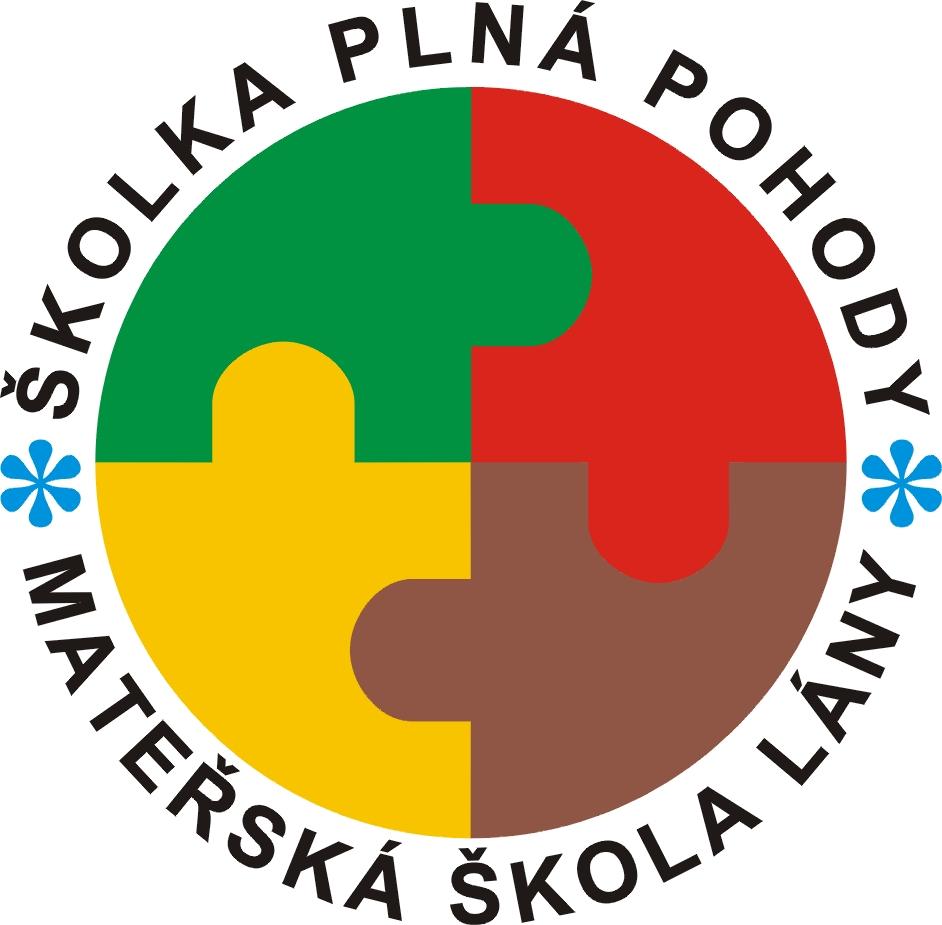 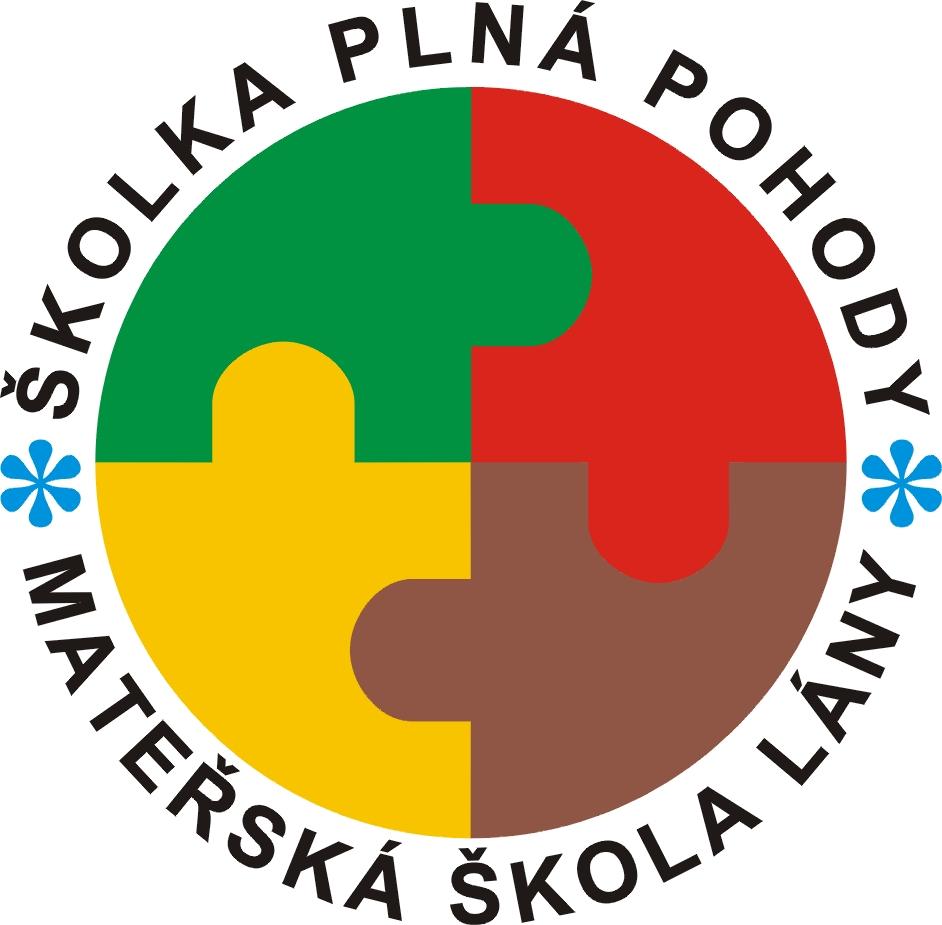 „Zdravě žít a v pohodě se ve škole mít.“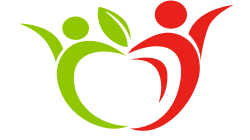 27. dubna 2018 od 15.00  hodinna zahradě Mateřské školy LányČeká vás odpoledne plné her a soutěží, ochutnávek,  na závěr nás pobaví „Vysmáto“Těšíme se na vás.DĚKUJEME PŘEDEM ZA VSTŘÍCNOST VŠEM PARTNERŮM A SPONZORŮM MŠ LÁNYhttp://www.denzeme.cz/index.php?page=pridat_akciDen Země - 22.4.Historie Dne Země se začala psát roku 1970 v USA, kdy senátor Gaylord Nelson pověřil studenta Harvardovy univerzity Denise Hayesa organizací série environmentálních protestních setkání a výukových programů s cílem podpořit environmentální hnutí po celých Spojených státech. První Den Země slavil úspěch a ve Spojených státech vedl mimo jiné k založení Americké agentury pro ochranu životního prostředí a k přijetí Zákona o čistotě ovzduší, Zákona o čistotě vody a Zákona o ohrožených druzích. V následujících letech se iniciativa Dne Země postupně šířila také do zahraničí. V roce 1990 byl Denis Hayes opět požádán o zorganizování environmentální kampaně, tentokrát na globální úrovni. Na celém světe se podařilo zmobilizovat asi 200 miliónů lidí ve 141 zemích. Akce vedla k nastartovaní iniciativ zaměřených na recyklaci a také pomohla připravit světové veřejné mínění na Summit Země v Riu de Janeiru, organizovaný o dva roky později pod hlavičkou Organizace spojených národů. Miléniový Den Země v roce 2000 byl tematicky zaměřen na globální oteplovaní a čistou energii, a své akce během něj pořádalo asi 5000 environmentálních skupin z rekordních 184 zemí světa. Dnes slaví Den Země víc jak miliarda lidí ve 175 státech světa. Den Země se tak stal největším sekulárním svátkem, který slaví lidé společně na celé planetě bez ohledu na původ, víru či národnost. 22. duben tak můžeme považovat za výročí vzniku moderního environmentálního hnutí. Odkazywww.EarthDay.net 